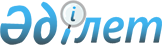 О внесении дополнения в постановление Правительства Республики Казахстан от 31 декабря 2015 года № 1193 "О системе оплаты труда гражданских служащих, работников организаций, содержащихся за счет средств государственного бюджета, работников казенных предприятий"Постановление Правительства Республики Казахстан от 16 сентября 2022 года № 707.
      Правительство Республики Казахстан ПОСТАНОВЛЯЕТ:
      1. Внести в постановление Правительства Республики Казахстан от 31 декабря 2015 года № 1193 "О системе оплаты труда гражданских служащих, работников организаций, содержащихся за счет средств государственного бюджета, работников казенных предприятий" следующее дополнение:
      приложение 4 к указанному постановлению дополнить строкой, порядковый номер 13, следующего содержания:
      "
      ".
      2. Настоящее постановление вводится в действие с 1 сентября 2022 года и действует по 25 мая 2027 года.    
					© 2012. РГП на ПХВ «Институт законодательства и правовой информации Республики Казахстан» Министерства юстиции Республики Казахстан
				
13
Лучшим педагогам, привлеченным в регионы, имеющие дефицит учителей, и реализующим учебные программы начального, основного и общего среднего образования
доплата за работу в организациях среднего образования в регионах, имеющих дефицит учителей
150 % от ДО
указанная доплата производится в период реализации Правил привлечения лучших педагогов с соответствующим пакетом мер поддержки для регионов, имеющих дефицит учителей (Специальная программа), утвержденных постановлением Правительства Республики Казахстан от 13 июня 2022 года № 390, с сентября 2022 года по май 2027 года
      Премьер-Министр         Республики Казахстан

А. Смаилов  
